Уважаемые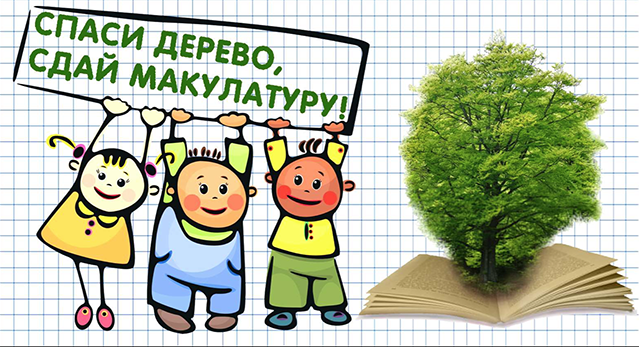 родители!В нашем детском саду с 15.05 по 31.05. 2018г. проходит мероприятие по сбору макулатуры. Просим всех принять участие!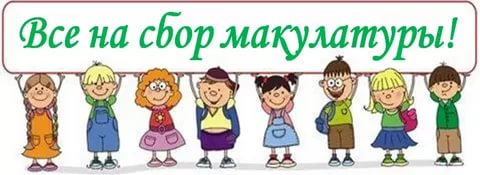 